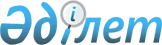 Шығыс Қазақстан облысы Шемонаиха ауданы Первомайский кентіндегі көшені қайта атау туралыШығыс Қазақстан облысы Шемонаиха ауданының Первомайский кенті әкімінің 2018 жылғы 18 қазандағы № 06 шешімі. Шығыс Қазақстан облысы Әділет департаментінің Шемонаиха аудандық Әділет басқармасында 2018 жылғы 7 қарашада № 5-19-195 болып тіркелді
      РҚАО-ның ескертпесі.

      Құжаттың мәтінінде түпнұсқаның пунктуациясы мен орфографиясы сақталған.
      "Қазақстан Республикасының әкiмшiлiк-аумақтық құрылысы туралы" Қазақстан Республикасының 1993 жылғы 8 желтоқсандағы Заңының 14- бабының 4) тармақшасына, "Қазақстан Республикасындағы жергілікті мемлекеттік басқару және өзін-өзі басқару туралы" Қазақстан Республикасының 2001 жылғы 23 қаңтардағы Заңының 35- бабының 2-тармағына сәйкес, Первомайский кенті тұрғындарының пікірлерін және Шығыс Қазақстан облыстық ономастикалық комиссиясының 2018 жылғы 28 тамыздағы қорытындысын есепке ала отырып, Первомайский кентінің әкімі ШЕШТІ:
      Шығыс Қазақстан облысы Шемонаиха ауданы Первомайский кентінде қайта аталсын:
      1) Октябрьская көшесі Желтоқсан көшесіне;
      2. Осы шешімнің орындалуын бақылауды өзіме қалдырамын.
      3. Осы шешім оның алғаш ресми жарияланған күнінен кейін он күнтізбелік күн өткеннен соң қолданысқа енгізіледі.
					© 2012. Қазақстан Республикасы Әділет министрлігінің «Қазақстан Республикасының Заңнама және құқықтық ақпарат институты» ШЖҚ РМК
				
      Первомайский кентінің әкімі 

Т. Моисеева
